Об утверждении Положения о порядке принятия, учета и оформления выморочного имущества в муниципальную собственностьВ соответствии с Федеральным законом от 06.10.2003 № 131-ФЗ (ред. от 01.07.2021) «Об общих принципах организации местного самоуправления в Российской Федерации», Уставом сельского поселения Кунгаковский сельсовет муниципального района Аскинский район Республики Башкортостан, Совет сельского поселения Кунгаковский сельсовет муниципального района Аскинский район Республики Башкортостан р е ш и л:     1. Утвердить прилагаемое Положение о порядке принятия, учета и оформления выморочного имущества в муниципальную собственность.     2.  Настоящее решение вступает в силу с момента подписания.     3.Настоящее решение опубликовать (разместить) в сети общего доступа «Интернет» на официальном сайте органов местного самоуправления сельского поселения Кунгаковский сельсовет муниципального района Аскинский район Республики Башкортостан  www.kungak04sp.ru  и  обнародовать на информационном стенде в здании Администрации сельского поселения Кунгаковский сельсовет муниципального района Аскинский район Республики Башкортостан по адресу: д.Кунгак, ул.Молодёжная, д.4.        4.Контроль  исполнения настоящего решения возложить на постоянную комиссию Совета сельского поселения Кунгаковский  сельсовет муниципального района Аскинский район Республики Башкортостан на постоянную комиссию по развитию предпринимательства, земельным вопросам, благоустройства и экологии.Главасельского поселения Кунгаковский сельсоветмуниципального районаАскинский районРеспублики Башкортостан                                                                                                                                      Ф.Ф.СуфияновПриложениек решению Советасельского поселения Кунгаковский сельсовет муниципального районаАскинский районРеспублики Башкортостан от 26 апреля 2022 года №138Положение о порядке принятия, учета и оформления выморочного имущества в муниципальную собственность1. Положение о порядке принятия, учета и оформления выморочного имущества в собственность сельского поселения Кунгаковский сельсовет муниципального района Аскинский район Республики Башкортостан (далее — Положение) разработано в соответствии с Гражданским кодексом Российской Федерации, на основании Федерального закона Российской Федерации от 06.10.2003 №131-ФЗ «Об общих принципах организации местного самоуправления в Российской Федерации», Устава сельского поселения Кунгаковский сельсовет муниципального района Аскинский район Республики Башкортостан в целях своевременного выявления и принятия в муниципальную собственность следующего выморочного имущества, находящегося на территории сельского поселения Кунгаковский сельсовет муниципального района Аскинский район Республики Башкортостан:а) жилое помещение (жилой дом, часть жилого дома, квартира, часть квартиры, комната);б) земельный участок, а также расположенные на нем здания, сооружения, иные объекты недвижимого имущества;в) доля в праве общей долевой собственности на указанные в абзацах втором и третьем настоящего пункта объекты недвижимого имущества.2. Положение распространяется на находящиеся на территории сельского поселения Кунгаковский сельсовет муниципального района Аскинский район Республики Башкортостан жилые помещения, в том числе квартиры, жилые дома (части жилых домов), земельные участки, а также расположенные на них здания, сооружения и иные объекты недвижимого имущества и доли в праве на них, переходящие по праву наследования по закону в собственность сельского поселения Кунгаковский сельсовет муниципального района Аскинский район Республики Башкортостан.3. К жилым помещениям, земельным участкам, а также расположенным на них зданиям, сооружениям и иным объектам недвижимого имущества, переходящим в порядке наследования по закону в собственность (далее — выморочное имущество), относятся жилые помещения, земельные участки, а также расположенные на них здания, сооружения, иные объекты недвижимого имущества, доли в праве на них, принадлежащие гражданам на праве собственности и освобождающиеся после их смерти, при отсутствии у умершего гражданина наследников как по закону, так и по завещанию, либо если никто из наследников не имеет права наследовать или все наследники отстранены от наследования, либо никто из наследников не принял наследства, либо все наследники отказались от наследства и при этом никто из них не указал, что отказывается в пользу другого наследника.4. Выявление выморочного имущества осуществляется специалистами администрации сельского поселения Кунгаковский сельсовет муниципального района Аскинский район Республики Башкортостан (далее - администрация сельского поселения Кунгаковский сельсовет). Иные юридические и физические лица вправе информировать администрацию сельского поселения Кунгаковский сельсовет о фактах выявления выморочного имущества.5. В случае выявления факта смерти гражданина, имевшего на праве собственности жилое помещение, земельный участок, долю в праве на них, находящиеся на территории муниципального образования, при отсутствии у умершего гражданина наследников, информация о выявлении выморочного имущества направляется в администрацию сельского поселения Кунгаковский сельсовет в письменной форме.6. Администрация сельского поселения Кунгаковский сельсовет в 15-дневный срок со дня получения письменной информации о наличии на территории муниципального образования выморочного имущества осуществляет осмотр внешнего состояния объекта и составляет акт его обследования.7. В случае возможности свободного доступа внутрь осматриваемого объекта недвижимого имущества в акте обследования отражаются сведения о внутреннем состоянии такого объекта.8. При наличии фактических признаков, позволяющих оценить обследованный объект как выморочное имущество, администрация сельского поселения Кунгаковский сельсовет в 30-дневный срок со дня составления акта обследования принимает меры по установлению наследников на указанное имущество, в том числе:а) обеспечивает размещение в местах обнародования, а также на официальном сайте органов местного самоуправления сельского поселения Кунгаковский сельсовет муниципального района Аскинский район Республики Башкортостан в информационно-телекоммуникационной сети «Интернет» объявления о необходимости явки лица, считающим себя наследником или имеющим на него права, в течение 30 дней со дня размещения объявления, с предупреждением о том, что в случае неявки вызываемого лица в отношении указанного объекта будут приняты меры по обращению его в муниципальную собственность;б) обеспечивает получение выписки из Единого государственного реестра недвижимости (далее,- ЕГРН) об основных характеристиках и зарегистрированных правах на объект недвижимого имущества и земельный участок, на котором расположен такой объект;в) обеспечивает получение справки органа, осуществляющего технический учет объектов недвижимости о зарегистрированных правах на объект недвижимого имущества;г) обеспечивает получение выписок о наличии объекта недвижимости в реестре федерального имущества, государственного имущества Республики Башкортостан и муниципального имущества.9. Оформление права на наследство и действия, направленные на регистрацию права муниципальной собственности на выморочное имущество, осуществляет администрация сельского поселения Кунгаковский сельсовет.10. По истечении 6 месяцев со дня смерти собственника имущества, обладающего признаками выморочного имущества, администрациясельского поселения Кунгаковский сельсовет подает письменное заявление нотариусу по месту открытия наследства о выдаче свидетельства о праве на наследство.11. Для получения свидетельства о праве на наследство на выморочное имущество, администрация сельского поселения Кунгаковский сельсовет к заявлению прилагает следующий пакет документов:а) документы, подтверждающие полномочия заявителя,б) документы на умершего собственника жилого помещения:сведения из Единого государственного реестра записей актов гражданского состояния о смерти умершего собственника жилого помещения;в) документы, подтверждающие действия заявителя по факту установления наличия наследников, предусмотренные пунктом 8 настоящего Положения;г) документы, подтверждающие право собственности наследодателя на наследственное имущество;5) выписку из ЕГРН об основных характеристиках и зарегистрированных правах на объект недвижимого имущества;6) технический паспорт.12. Исходя из особенностей конкретного наследственного дела, перечень документов, при необходимости, обусловленной федеральным законодательством, корректируется нотариусом.13. Документы, указанные в пункте 11 настоящего Положения, направляются нотариусу по месту открытия наследства для оформления свидетельства о праве на наследство.14. В случае отказа в выдаче свидетельства о праве на наследство, по причине отсутствия необходимой информации, администрация сельского поселения Кунгаковский сельсовет обращается с иском в суд о признании имущества выморочным и признании права муниципальной собственности на это имущество.15. После получения свидетельства о праве на наследство на выморочное имущество администрация сельского поселения Кунгаковский сельсовет:а) представляет в орган, осуществляющий государственную регистрацию прав на недвижимое имущество и сделок с ним, документы для государственной регистрации права муниципальной собственности на объект недвижимого имущества;б) обеспечивает включение указанного объекта недвижимого имущества в реестр муниципального имущества.16. Финансирование расходов на выявление и оформление выморочного имущества в муниципальную собственность осуществляется за счет средств бюджета сельского поселения Кунгаковский сельсовет.17. Дальнейшее использование выморочного имущества осуществляется в соответствии с законодательством Российской Федерации  и муниципальными правовыми актами администрации сельского поселения Кунгаковский сельсоветмуниципального района Аскинский район Республики Башкортостан.18. Охрану выморочного имущества и безопасность существования такого имущества для населения на период с его первоначального обнаружения и до передачи его в пользование, либо собственность третьим лицам в порядке, установленном законодательством, после оформления его в муниципальную собственность обеспечивает администрация сельского поселения Кунгаковский сельсовет.19. В случае выявления имущества, переходящего в порядке наследования по закону в собственность Российской Федерации или Республики Башкортостан, администрация сельского поселения Кунгаковский сельсовет извещает об этом Федеральное агентство по управлению государственным имуществом (Росимущество) или Министерство земельных и имущественных отношений Республики Башкортостан.24-ое заседание 28-го созыва                                                                                                                                   ҠАРАР                                                                                     РЕШЕНИЕ                                                                                                                                                    26 апрель 2022 йыл                                     №138                     26 апреля 2022 года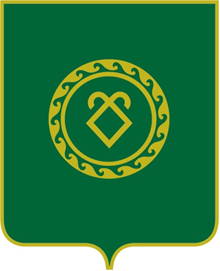 